NA6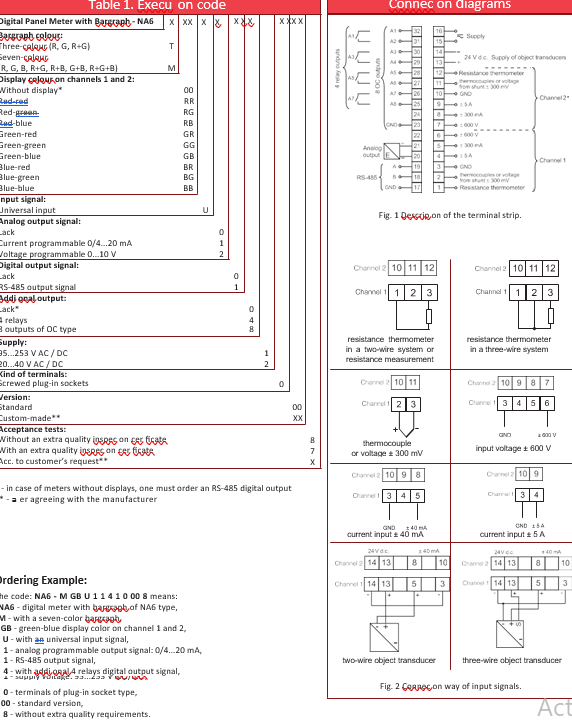 